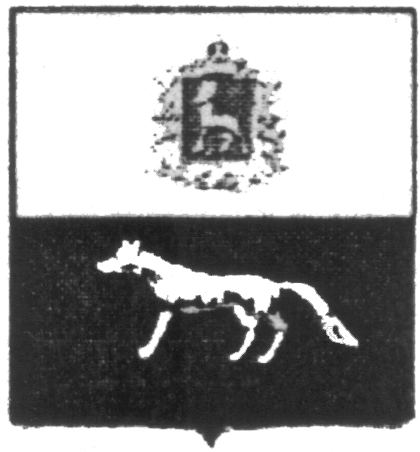 П О С Т А Н О В Л Е Н И Е   От 14 декабря 2016 г. № 61О внесении изменений в Приложение к постановлению администрации сельского поселения Сургут муниципального района Сергиевский № 48 от 31.12.2015г. «Об утверждении муниципальной программы «Совершенствование муниципального управления  сельского поселения Сургут муниципального района Сергиевский» на 2016-2018гг.В соответствии с Федеральным законом от 06.10.2003 № 131-ФЗ «Об общих принципах организации местного самоуправления в Российской Федерации» и Уставом сельского поселения Сургут, в целях уточнения объемов финансирования проводимых программных мероприятий, Администрация сельского поселения Сургут муниципального района Сергиевский  ПОСТАНОВЛЯЕТ:        1.Внести изменения в Приложение к постановлению Администрации сельского поселения Сургут муниципального района Сергиевский № 48 от 31.12.2015г. «Об утверждении муниципальной программы «Совершенствование муниципального управления  сельского поселения Сургут муниципального района Сергиевский» на 2016-2018гг. (далее - Программа) следующего содержания:        1.1.В Паспорте Программы позицию «Объемы и источники финансирования Программы» изложить в следующей редакции:         Общий объем финансирования Программы составляет 7479,05151 тыс. руб., в том числе:-средств местного бюджета – 7212,25983 тыс.рублей:2016 год – 3466,51418 тыс. руб.;2017 год –1809,26943 тыс. руб.;2018 год – 1936,47622 тыс. руб.- за счет внебюджетных средств- 74,29168 тыс.рублей:2016год – 74,29168 тыс. руб.;2017 год – 0,00 тыс. руб.;2018 год – 0,00 тыс. руб.- средства федерального бюджета- 192,50000 тыс. рублей:2016год – 192,50000 тыс. руб.;2017 год – 0,00 тыс. руб.;2018 год – 0,00 тыс. руб.         1.2.Раздел Программы 4 «Ресурсное обеспечение реализации Программы» изложить в следующей редакции:           * Финансирование мероприятий осуществляется в форме субвенции муниципальному району Сергиевский согласно методик расчета объемов иных межбюджетных трансфертов.      2.Опубликовать настоящее Постановление в газете «Сергиевский вестник».      3.Настоящее Постановление вступает в силу со дня его официального опубликования.	Глава сельского поселения Сургут муниципального района Сергиевский                                     Содомов С.А№ п/пНаименование мероприятияГоды реализации№ п/пНаименование мероприятия2016 год в тыс.руб.1Функционирование высшего должностного лица муниципального образования718,391522Функционирование местных администраций1626,835223Укрепление материально-технической базы администрации70,369004Создание условий для развития малого и среднего предпринимательства*52,172235Осуществление полномочий по определению поставщиков(подрядчиков, исполнителей) для муниципальных нужд, в том числе размещение в единой информационной системе (ЕИС) план -закупок и внесенных в него изменений, размещение в ЕИС план –графика и внесенных в него изменений, а также размещение в ЕИС сведений и отчетов, предусмотренных Федеральным законом от 05.04.2013г. №44-ФЗ «О контрактной системе в сфере закупок товаров, работ, услуг для обеспечения государственных и муниципальных нужд»*12,443076Осуществление полномочий по принятию правовых актов по отдельным вопросам в рамках переданных полномочий*46,557287Составление проекта бюджета поселения, исполнения бюджета поселения, осуществление контроля за его исполнением, составление отчета об исполнении бюджета поселения*243,871958Осуществление внешнего муниципального контроля*10,417359Информационное обеспечение населения сельского поселения 528,0000010Присвоение адресов объектам адресации, изменение, аннулирование адресов, присвоение наименований элементам улично-дорожной сети местного значения поселения, наименований элементам планировочной структуры в границах поселения, изменение, аннулирование таких наименований, размещение информации в государственном адресном реестре*46,5572811Подготовка проекта генерального плана поселения, проекта правил землепользования и застройки поселения самостоятельно, либо на основании муниципального контракта, заключенного по итогам размещения заказа в соответствии с законодательством Российской Федерации*77,5954812Подготовка проектов планировки территории, проектов межевания территории самостоятельно либо на основании муниципального контракта, заключенного по итогам размещения муниципального заказа в соответствии с законодательством Российской Федерации (за исключением принятых нормативных правовых актов по указанным вопросам); проверка проектов планировки территории и проектов межевания территории на соответствии требованиям Градостроительного кодекса Российской Федерации*77,5954813Первичный воинский учет (федеральный бюджет)192,5000014Госпошлина0,0000015Обслуживание муниципального долга30,00000ВСЕГО:3733,30586